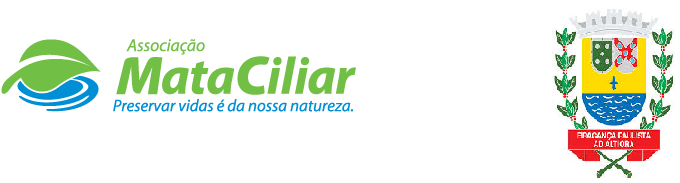 RELATÓRIO RECEBIMENTO DE ANIMAIS DEZEMBRO 2021Fauna Silvestre recebida pelo CRAS - AMC proveniente do Município de BRAGANÇA PAULISTA.Data: ___/____/____				Assinatura:______________RGDATA DE ENTRADANOME POPULARNOME CIENTÍFICO3579902/12/2021Ouriço-cacheiroCoendou prenensilis3580002/12/2021ColeirinhoSporophila caerulescens3580102/12/2021ColeirinhoSporophila caerulescens3580202/12/2021Tucano-tocoRamphastos toco3580302/12/2021Tucano-tocoRamphastos toco3586805/12/2021AndorinhãoApodidae 3586905/12/2021AndorinhãoApodidae 3587005/12/2021AndorinhãoApodidae 3587105/12/2021AndorinhãoApodidae 3587205/12/2021Gambá de orelha brancaDidelphis albiventris3587305/12/2021Gambá de orelha brancaDidelphis albiventris3587405/12/2021Gambá de orelha brancaDidelphis albiventris3587505/12/2021Gambá de orelha brancaDidelphis albiventris3590807/12/2021Tucano-tocoRamphastos toco3590907/12/2021Tucano-tocoRamphastos toco3591007/12/2021Gambá de orelha pretaDidelphis aurita3591107/12/2021Canário-da-terraSicalis flaveola3591207/12/2021Canário-da-terraSicalis flaveola3591307/12/2021Canário-da-terraSicalis flaveola3591407/12/2021Canário-da-terraSicalis flaveola3591507/12/2021Canário-da-terraSicalis flaveola3591607/12/2021Canário-da-terraSicalis flaveola3591707/12/2021Canário-da-terraSicalis flaveola3591807/12/2021Canário-da-terraSicalis flaveola3596310/12/2021Saracura3596410/12/2021PombaColumbina sp.3596510/12/2021MaritacaPsittacara leucophthalmus3596610/12/2021GambáDidelphis sp.3596710/12/2021GambáDidelphis sp.3596810/12/2021GambáDidelphis sp.3596910/12/2021GambáDidelphis sp.3597010/12/2021GambáDidelphis sp.3597110/12/2021GambáDidelphis sp.3597210/12/2021GambáDidelphis sp.3601515/12/2021Garça-vaqueira3601615/12/2021Gambá de orelha pretaDidelphis aurita3601715/12/2021Gambá de orelha pretaDidelphis aurita3603116/12/2021Gambá de orelha pretaDidelphis aurita3606617/12/2021Bem-te-viPitangus sulphuratus3606717/12/2021Sagui-de-tufos-pretosCallithrix pennicilata3608519/12/2021Gambá de orelha pretaDidelphis aurita3608619/12/2021Gambá de orelha pretaDidelphis aurita3608719/12/2021Gambá de orelha pretaDidelphis aurita3608819/12/2021Gambá de orelha pretaDidelphis aurita3608919/12/2021Gambá de orelha pretaDidelphis aurita3612220/12/2021Gambá de orelha brancaDidelphis albiventris3621225/12/2021Ouriço-cacheiroCoendou prehensilis3622127/12/2021Psitacídeo-3622227/12/2021Psitacídeo-3622327/12/2021Psitacídeo-3622427/12/2021Psitacídeo-3624628/12/2021GambáDidelphis sp.3624728/12/2021GambáDidelphis sp.3624828/12/2021Passeriforme não identificado-3628831/12/2021GambáDidelphis sp.3628931/12/2021GambáDidelphis sp.3629031/12/2021GambáDidelphis sp.3629131/12/2021GambáDidelphis sp.3629231/12/2021GambáDidelphis sp.3629331/12/2021Coruja do matoMegascops choliba3629431/12/2021MaritacaPsittacara leucophthalmusTOTAL61 ANIMAIS61 ANIMAIS61 ANIMAIS